Addenda to US Space Cover Collecting HandbookFrom Ray E . CartierDr. Ross Smith of Australia has done extensive research on Secondary Recovery Ships, Tracking Ships and Tracking Stations since the information that I had used was first created. As a result he has sent me additional information and corrections to my handbook, based on his website, http://recovery_ships.rossjsmith.com .  Page    Corrections109	GT-3   Beck “Crew Covers”.  Dr. Smith states that he believes that Morris Beck gave a number (probably 25) to the Postal Clerk aboard all PRS and SRS for all Gemini, Apollo, Skylab and ASTP missions.111	GT-6 is also known to some as Gemini 6A. (Note: I used what is shown on the covers to avoid confusion)115	The Gemini 6 scrubbed cover is extremely rare and rates at least a 5.  (It is now listed as 6 / $100 - $150)116	Captain’s covers for Gemini 7, 9, 11, and 12 were inadvertently left out of the table.	GT-7					Same		Captain Cover			5 / $40 - $80GTA-9					Same		Captain Cover			5 / $40 - $80GTA-11				Same		Captain Cover			5 / $40 - $80GTA-12				Same		Captain Cover			5 / $40 - $80116-17 No evidence that the Croatan, Twin Falls or Longview were involved in any Gemini mission.117	GT-5  The Dupont is misspelled as Cupont. CVSG 54 is an aircraft squadron & not a ship.117	GTA-a6 (Scrubbed). The Aewron does not exist. Ausilla should read Aucilla. CVSG-52 is an aircraft squad-	ron and is also listed on GT-6 and GT-7.117 	Add ships: Cochrane, George K. MacKenzie and Hassayampa.  VP-16 is not a ship.117	GTA-9, 10, 11 and 12. HS 3, HS 11, and VC49 are not ships. Add the Severn to GTA-11	Tracking ships can be found at his above website.He suggested that I show the following three covers which can be placed at the base of page 111.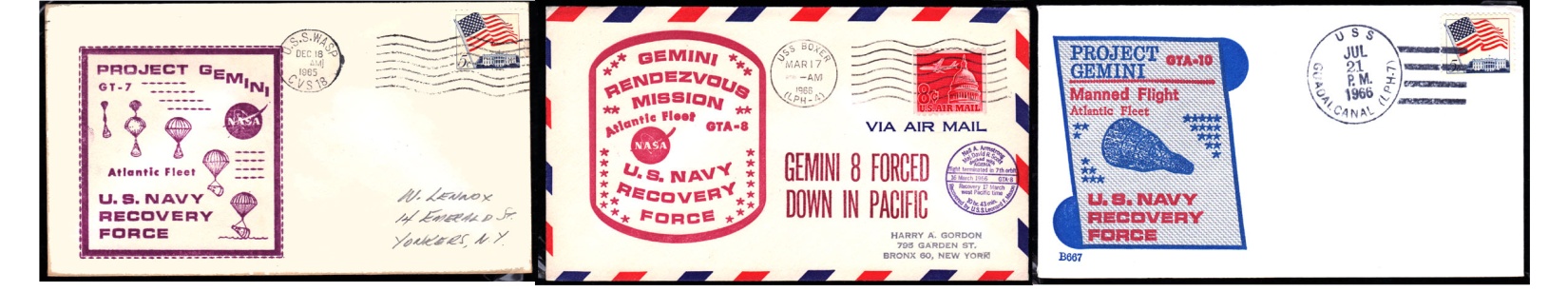         3 / $8 - $12 GT-7 NRSC. USS Wasp	      4 / $12 - $18 Apparently printed cachet           4 / $15 - $25 GTA-10 Beck cachet.					      addressed to Harry Gordon. Unusual	      USS Guadalcanal					     USS Boxer – GTA-8Australian Tracking Stations for Gemini: Red Lake, Woomera and later Carnarvon. Canberra (Honeysuckle Creek and Tidbinbilla) were not used until Apollo.128	AS-201 was not referred to as Apollo 1.  HS-5 is not a ship.128	AS-203 was not referred to as Apollo 2.129	AS-202 was not referred to as Apollo 3.  Range Tracker was not involved.129 	Apollo 4.  The Arnold and Twin Falls were not involved.129	Apollo 5.  The Twin Falls was not involved but the Watertown was.129	Apollo 6.  The Twin Falls was not involved but the Range Tracker may have been.129	Apollo 7   The Rushmore and Hassayampa were not involved.130	Apollo 8    The Guadalcanal was involved.132	Apollo 11  The Mercury was involved. It is shown twice. Delete the entry under “not involved”.133	Apollo 12  The Escape was assigned.133	Apollo 12-17. The only tracking ship involved was the Vanguard.133	Apollo 13. There were 10 US and 7 international ships assigned, plus the Vanguard as Tracking.135	Apollo 15  The Salinan was an SRS and not a Tracking ship. 135	Apollo 16.  The Opportune wan an SRS and not a Tracking Ship.148      Bottom left cover shown for ASTP is not as described. (Note: Correction shown on next page at top).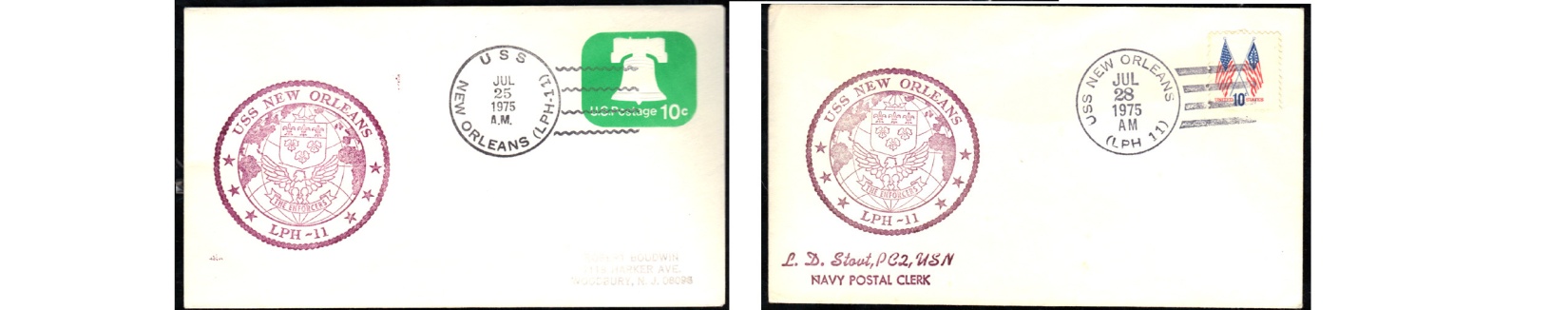           Prices are the same as shown in the book.  I  had just input a different Return to Port cover as the first one.Charles Bromser, the F.I.P. representative from Australia also had comments:Page 23 would have better showing an example of a type 6 cover, such as a rare Schmiedl, the 1934 Geman cover shown is lacking evidence of postal use. (Note: I shouldn’t have shown the center top Hexentanzplatz cover at all as this is a US Space Cover Catalog).Page 61  Avoid recommendations that stamp errors are a part of Astrophilately. The Viking flights have relevant covers hence stamps are not needed.  (Note: I showed this as on Page 191 of my book, the F.I.P. Guidelines for Judging, reads in 3.2.1 “The exhibit may also include varieties of stamps such as perforation, error in colour, overprints as well as essays and proofs.”  Thus far no US Judges have brought up the use of two stamps in my current exhibit shown at five different shows to 20 different judges.  However, F.I.P. runs the International Show to be held in New York in 2016 and their rules and judges are stricter.)Page 196.  Presentation: It would be best to note that judges see presentation as an indicator for the exhibit as a whole. Often a sloppy presentation indicates sloppy “treatment”. Avoid using the word “importance” (on this page in the first sentence) since there could be confusion with the actual “importance” criterion. Also, today large covers (#10) are best placed on double pages. Many European/Australian exhibitors use A3 pages. At the top level the 5 points are a must in this area. (Some, but not most, judges do not like #10 envelopes cocked at an angle on a sheet. Most let this one pass).Page 200  I would prefer not to see two pages for the Title/Introduction.  Good exhibitors are able to get this down to a single page.  The downside of a content page is that it often highlights the imbalances of an exhibit i.e. a lack of early items or over-emphasis of tracking covers etc. (Note: I’ve never heard this mentioned in any US critique that I have been to. On the contrary, I have heard several judges comment on the need for a content page. These comments are passed along as they do matter at F.I.P. shows. However, judges have told me that they do not use F.I.P. rules here, but do use the APS Manual of Philatelic Judging.  This is good information to know, however.)Changes that I have found and am adding.Page 22 at the bottom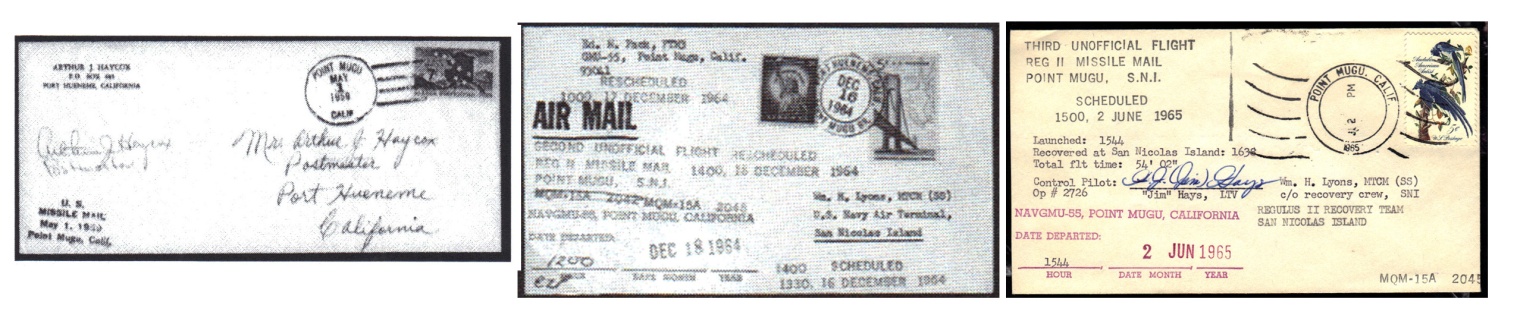 5 / $3500 - $5000.  Point Mugu, California     6 / $1,500 - $3,000  Flown on Regulus II         6 / $1,500 - $3,000 Flown on Regulus II5/1/59. Cover says Missile Mail EZ Cat.          Drone.  Only 5 carried 12/18/64		   Drone. Estimated only 5 flown. 6/2/65#24C1 says 137 flown		     2nd Unofficial Flight. Value shown may be low    3rd Unofficial Flight. Value shown may be low.Have also recently seen a Regulus II flown cover (1 of 9) from Venice, Florida.  Estimate is the same as the last two covers above.Page 33 Change HAM flight at bottom of page to show 4 / $100 - $150Page 34 add-on above ScatbackENOS, a chimpanzee was successfully recovered after orbiting the Earth.		29 Nov 1961	4 / $60 - $100Page 47.  Discoverer Series.  Adding-on recovery dates plus other corrections:                     11 Aug 1960	Recovered at sea by frogmen	5 / $60 - $80	15   	15 Sep 1960  	Splashed down. Capsule sank. Couldn’t recover	 NKC	17     	14 Nov 1960  	Capsule snagged in mid-air by C-119 aircraft     	5 / $35 - $5019    	20 Dec 1960	USS Escape c/o Fleet PO, NY, NY				6 / $50 - $10025    	19 Jun 1961	Recovery of Data Capsule				4 / $40 - $5526    	10 Jul 1961		Midair Recovery made					4 / $40 - $5529    	2 Sep 1961		Mid-Air Recovery					4 / $40 - $5530 	4 Sep 1961	Mid Air Recovery	4 / $40 - $55       32    	13 Oct1961	Launch.  Radiation damage to several metals	4 / $25 - $4032  	16 Oct 1961	Capsule recovered. 96% of film out of focus	4 / $30 - $4535     	16 Nov 1961	Recovered capsule	4 / $30 - $4536   	17 Dec 1961	Data capsule recovered	4 / $30 - $4538	27 Feb  1962     	Last firing in this series	4 / $25 - $4038    	3 Mar 1962	Recovered. 1st mission KH-4 camera. Out of focus. 	4 / $30 - $45Delete Discoverer 39 from last listing I reviewed.  Advise if you know differently.Page 94		Mercury-Redstone 1A (MR-1A)   Correct the typo error in the date from 9 December to 19 December.Page 94		Change Goliath on Mercury-Atlas 32E to show 5 / $200 - $300Page 148	Replace the image of the cover in the lower left corner with this ASTP “Day-After” image.Page 166	I inadvertently left out this image of the Apollo 6 KSC Official in editing. It can fit at the bottom.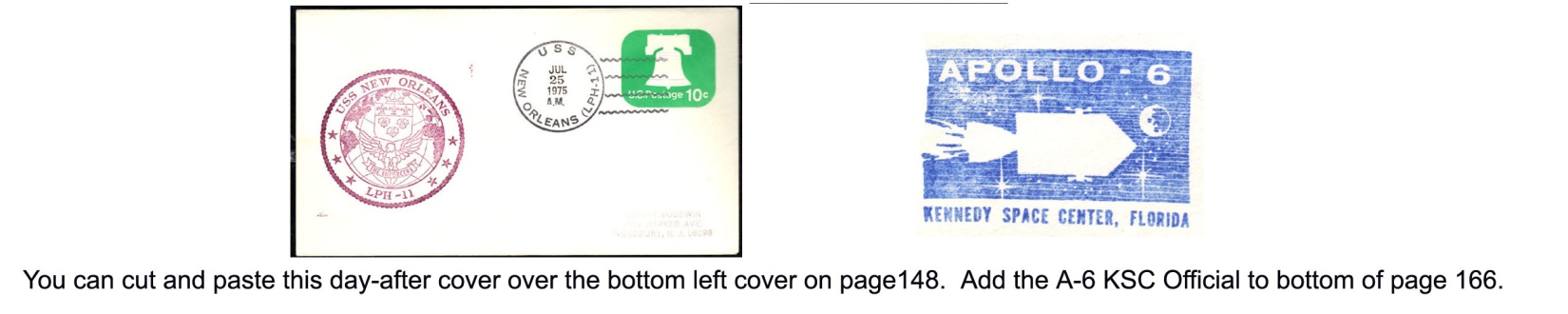 